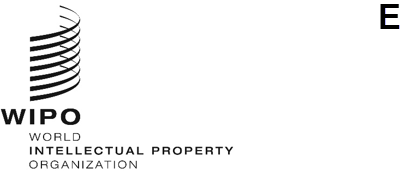 Geneva Act of the Lisbon Agreement on Appellations of Origin and Geographical IndicationsDeclaration made under Article 7(4)(a) of the Geneva Act of the Lisbon Agreement:  Sao Tome and PrincipeOn August 2, 2023, the Director General of the World Intellectual Property Organization (WIPO) received from the Government of Sao Tome and Principe the declaration referred to in Article 7(4)(a) of the Geneva Act of the Lisbon Agreement on Appellations of Origin and Geographical Indications (hereinafter referred to as the “Geneva Act”), whereby Sao Tome and Principe wishes to receive an individual fee to cover its cost of substantive examination of each international registration notified to it under Article 6(4) of the said Act.In accordance with Rule 8(2)(b) of the Common Regulations under the Lisbon Agreement for the Protection of Appellations of Origin and their International Registration and the Geneva Act of the Lisbon Agreement on Appellations of Origin and Geographical Indications, the Director General of WIPO has, after consultation with the Competent Authority of Sao Tome and Principe, established the following amounts, in Swiss francs, of the said individual fee:This declaration became effective on November 2, 2023.November 2, 2023INFORMATION NOTICE No. 11/2023ITEMITEMAMOUNT(in Swiss francs)Individual feefor each international registration104